АДМИНИСТРАЦИЯ КАМЫШЛОВСКОГО ГОРОДСКОГО ОКРУГАП О С Т А Н О В Л Е Н И Еот 17.01.2019  N 7О нормативах денежных затрат на капитальный ремонт, ремонт и содержание автомобильных дорог местного значения и правилах расчета размера ассигнований местного бюджета на указанные целиВ соответствии с пунктом 11 статьи 13, статьей 34 Федерального закона от 08 ноября 2007 года N 257-ФЗ "Об автомобильных дорогах и дорожной деятельности в Российской Федерации и внесении изменений в отдельные законодательные акты Российской Федерации", Постановлением Правительства Свердловской области от 14 ноября 2007 года N 1102-ПП "О нормативах денежных затрат на содержание, ремонт и капитальный ремонт автомобильных дорог регионального значения и правилах их расчета", руководствуясь Уставом Камышловского городского округа,ПОСТАНОВЛЯЮ:1. Установить нормативы денежных затрат на капитальный ремонт, ремонт и содержание автомобильных дорог местного значения V категории (в ценах 2018 года):58,44 тыс. рублей/км - на содержание;5240,0 тыс. рублей/км - на ремонт;12763,47 тыс. рублей/км - на капитальный ремонт.2. Утвердить правила расчета размера денежных средств на капитальный ремонт, ремонт и содержание автомобильных дорог местного значения при определении ассигнований из бюджета Камышловского городского округа, предусмотренных на эти цели (прилагаются).3. Установить, что финансирование содержания, ремонта и капитального ремонта дорог местного значения по нормативам, установленным пунктом 1 настоящего Постановления, на очередной финансовый год устанавливается в пределах, предусмотренных решением о бюджете Камышловского городского округа на соответствующий год.4. Опубликовать данное постановление в газете "Камышловские известия" и разместить на официальном сайте Камышловского городского округа.5. Контроль за выполнением настоящего Постановления возложить на первого заместителя главы Администрации Камышловского городского округа  Бессонова Е.А.Глава  Камышловского городского округа	                          А.В. Половников 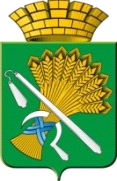 